ПРЕСС-РЕЛИЗКак узнать статус рассмотрения вашего заявленияКадастровая палата по Воронежской области сообщает, что граждане могут самостоятельно определить статус заявления, поданного как в МФЦ, так и в электронном виде. На портале Росреестра функционирует сервис – «Проверка исполнения запроса», с помощью которого гражданин или организация имеет возможность отследить статус исполнения заявления. Достаточно зайти на портал и в специальном поле указать номер заявления. После ввода данных отображается статус заявки. Статус «в работе» свидетельствует о том, что заявка находится на рассмотрении. Статус «на подписи» говорит о скором завершении работы.Если запрос обозначен пометкой «Проверка не пройдена», заявка не будет рассмотрена и не перейдет на следующий этап обработки. Это может означать, что была допущена ошибка при заполнении, или запрос изложен в некорректной форме. В этом случае, необходимо подавать запрос повторно.Для получения информации не обязательно регистрироваться на сайте. Онлайн-проверка статуса запроса доступна через 3—5 дней после подачи заявления на предоставление услуг. Кроме того, портал Росреестра предлагает населению ряд удобных электронных сервисов, позволяющих экономить время и получать необходимую информацию об объектах недвижимости. Также по вопросам статуса запроса (заявления) можно позвонить по единому номеру 8-800-100-34-34. Единый справочный телефон работает круглосуточно по всей России.Контакты для СМИСмирнова Евгения Борисовнаведущий инженер отдела контроля и анализа деятельности Кадастровой палатыпо Воронежской областител. 8 (473) 266-28-20 E-mail: press@36.kadastr.ru https://vk.com/fkp_36ПРЕСС-РЕЛИЗО дополнительных видах деятельности Кадастровой палаты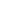 С 2017 года Кадастровая палата по Воронежской области расширила свои полномочия и предоставляет дополнительные услуги. Что это за услуги и в чем состоит преимущество их получения в Кадастровой палате? Во-первых, это услуга выдачи сертификата электронной подписи. Электронная подпись является эквивалентом подписи на бумаге. Среди ее плюсов стоит назвать универсальность в использовании, надежность, экономию денег и времени. Стоимость квалифицированных сертификатов ключей проверки электронной подписи Удостоверяющего центра Кадастровой палаты в электронном виде составляет всего 700 руб., а срок ее службы – 15 месяцев. За уточнением информации можно обратиться по номеру 8(473)262-01-66 или по электронной почте us_reg_36.Также дополнительным видом деятельности являются консультационные услуги. Эксперты Кадастровой палаты по Воронежской области проконсультируют по любым вопросам, касающимся оформления сделок с недвижимостью, ответят на вопросы обеих сторон сделки, а также помогут составить договор. Преимущества данной услуги заключаются в возможности получения консультации квалифицированного специалиста, имеющего опыт работы в сфере оборота недвижимости, выгодной цене и высоком качестве услуги. Подробно цены за услугу и контакты указаны на сайте https://kadastr.ru/ в разделе «Деятельность» → «Консультационные услуги».Контакты для СМИСмирнова Евгения Борисовнаведущий инженер отдела контроля и анализа деятельности Кадастровой палатыпо Воронежской областител. 8 (473) 266-28-20 E-mail: press@36.kadastr.ru https://vk.com/fkp_36ПРЕСС-РЕЛИЗСведения ограниченного доступа из Единого реестра недвижимости Одним из ведущих направлений деятельности Кадастровой палаты по Воронежской области является выдача информации об основных характеристиках и правах на недвижимое имущество (квартиры, земельные участки, нежилые здания и др.). По общему правилу сведения, содержащиеся в Едином государственном реестре недвижимости, являются общедоступными и предоставляются органом регистрации прав по запросам любых лиц. Но существуют исключения. К сведениям ограниченного доступа относится, к примеру:- информация о дате получения органом регистрации прав заявления о государственном кадастровом учёте и государственной регистрации прав и прилагаемых к нему документов;- о содержании правоустанавливающих документов;- обобщенные сведения о правах отдельного лица на имеющиеся или имевшиеся у него объекты недвижимости;- сведения в виде копии документа, на основании которого сведения внесены в Единый реестр недвижимости;- сведения о признании правообладателя недееспособным или ограниченно дееспособным;- сведения, содержащие персональные данные (в соответствии с Законом о персональных данных). Ответ на запрос по указанным данным может получить только сам правообладатель или его законный представитель, залогодержатель недвижимого имущества, органы государственной власти и местного самоуправления, суд, правоохранительные органы, судебные приставы-исполнители, арбитражные управляющие, нотариусы и др. Кадастровая палата по Воронежской области обращает внимание заявителей, на то, что сведения, содержащиеся в Реестре недвижимости, являются актуальными на момент их выдачи. Если у вас возникают вопросы, то специалисты проконсультируют вас по единому справочному телефону – 8 800 100 34 34.Контакты для СМИСмирнова Евгения Борисовнаведущий инженер отдела контроля и анализа деятельности Кадастровой палатыпо Воронежской областител. 8 (473) 266-28-20 E-mail: press@36.kadastr.ru https://vk.com/fkp_36ПРЕСС-РЕЛИЗСистема межведомственного электронного взаимодействия - удобство для заявителейПо запросам, поступившим с помощью системы межведомственного электронного взаимодействия (СМЭВ) от органов и организаций, участвующих в оказании государственных и муниципальных услуг, Кадастровой палатой по Воронежской области с начала 2018 года предоставлено около 730 тыс. сведений, содержащихся в Реестре недвижимости. Указанные документы были запрошены без участия заявителей, в рамках межведомственного информационного взаимодействия, что повышает качество и доступность оказываемых услуг и значительно сокращает время оформления документов.Многие заявители на личном опыте по достоинству оценили преимущества межведомственного взаимодействия при оказании государственных и муниципальных услуг.Кроме того, СМЭВ позволяет заявителям не предоставлять документы, которые находятся в распоряжении органов власти. Например, документы, подтверждающие разрешенное использование земельного участка, решение органа власти о переводе жилого помещения в нежилое. Эти и многие другие необходимые для оказания государственных услуг документы запрашиваются специалистами Кадастровой палаты самостоятельно без участия заявителей.Кадастровая палата по Воронежской области проводит мероприятия, направленные на повышение уровня электронного взаимодействия с органами власти в сфере осуществления государственного кадастрового учета.Контакты для СМИСмирнова Евгения Борисовнаведущий инженер отдела контроля и анализа деятельности Кадастровой палатыпо Воронежской областител. 8 (473) 266-28-20 E-mail: press@36.kadastr.ru https://vk.com/fkp_36